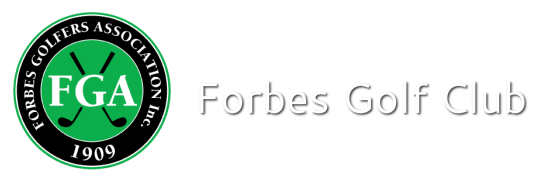 Competition Results – Ladies Event:	Individual Stableford (One Division)Sponsor:  		Kerry StirlingDate:    	26-8-2020	Num of Players: 35Winner:			Linda Cowhan (39)			38Runner Up:		Enid Baker (31)				37 c/b			Ball Rundown		B. Duncan					37Flannery					34V. Forsyth					34Gaffney					33J. Hubbard					32K. Stirling					31K. Steele-Park				30 c/bNTP: 			9th			J. Ridley					(1 ball)18th 			J. Cripps					(1 ball)